Table of ContentsPurpose and design of this report…………………………………………………………......….........	1Pilot participants (profile of respondents)………………………………….......................................	1Survey content and design …………………………………............................................................	2Survey administration and response rates…….…….....................................................................	3Validity framework ………………………………………………………………..................................	4Content validity……………………………………………………...…….................................	5Structural validity …………………………………………………………................................	5Substantive validity……………………………………………………….................................	10Generalizability………………………………………………………..…..................................	20External validity…………………………………………………………...................................	30Consequential validity……………………………………………………….............................	36Conclusion and limitations of study………………………………...………….................................	36 References…………………………………………………………………………...............................	38AppendicesCollaborative for Academic and Social and Emotional Learning (CASEL) conceptual framework....................................................................................................................	39B.	SELIS survey item prompts ……………………….............................................…........40C. 	SELIS survey specifications....................................... ……………………………......…	42D. 	Intra-class correlations for SELIS data..............................……………………….......…	43E. 	Linear regression models (predicting SELIS scores with achievement variables).......	44Purpose and Design of this ReportThis report offers reliability and validity evidence to support the use of the Social and Emotional Learning Indicator System (SELIS) student survey piloted by the Massachusetts Department of Elementary and Secondary Education (DESE). DESE administered the SELIS survey during the 2020-2021 academic year to: (1) differentiate levels of students’ social and emotional competencies within and between schools, and (2) provide schools and districts with concrete, actionable information about students’ social and emotional learning in order to inform a tiered system of support for students.This report is intended for readers with knowledge of survey development and validation, psychometrics, and educational measurement. Familiarity with Wolfe and Smith’s (2007a, 2007b) and Messick’s (1995a) construct validity frameworks for instrument development is helpful. Social and emotional learning (SE) is a psychological construct; students provide their perceptions of their SE skills by responding to statements in the SELIS survey. Evidence from six aspects of construct validity (i.e., content, structural, substantive, generalizability, external, and consequential) combine to justify the use of SELIS scores as a measure of students’ perceptions of their SE skills. All six validity aspects are addressed in this study; coverage of external and consequential validity is relatively limited when compared to the other four aspects.The report is predominantly graphical and tabular with text used to briefly summarize the findings.  Pilot Participants (Profile of Respondents)Ten districts from across Massachusetts participated in the pilot. Three districts are classified as urban, 2 districts are considered rural, with the remaining districts deemed suburban. The districts represent all five regions of Massachusetts. Eighty-two schools from across the 10 districts participated in the SELIS project. Overall, 16,039 students provided data for this validity study. The profile of respondents is shown in Table 1. The percentage of each student group across the 10 districts is reasonably representative of the state; however, white students are slightly over-represented in the pilot sample. Five of the ten districts only had students from grades 4, 5, 8, and 10 participate; as a result, these grades are over-represented in the pilot sample. Table 1: Profile of respondents1Numbers may not add to total due to missing demographic information; 2Includes Multi-race, Non-Hispanic, Native American, and Native Hawaiian, Pacific Islander students; 3Five of the ten districts only had students from grades 4, 5, 8, and 10 participate. Dashed lines indicate suppression due to small sample size. SELIS survey content and survey designSELIS content. The SELIS survey items are designed to measure students’ social and emotional (SE) skills in five dimensions. These dimensions were founded on the Collaborative for Social and Emotional and Academic Learning’s (CASEL) conceptual framework (Appendix A). The five dimensions are students’ self-awareness skills, students’ self-management skills, students’ relationship skills, students’ social awareness skills, and students’ responsible decision-making skills. The dimensions are defined as follows:Self-awareness skills (SA): This dimension measures students’ abilities to understand one’s own emotions, thoughts, and values and how they influence behavior across contexts. Self-management skills (SM): This dimension measures students’ abilities to manage one’s emotions, thoughts, and behaviors effectively in different situations and to achieve goals and aspirations.Social awareness skills (SOC): This dimension measures students’ abilities to understand the perspectives of and empathize with others, including those with different backgrounds, cultures, and contexts than their own.Relationship skills (RSK): This dimension measures students’ abilities to establish and maintain healthy and supportive relationships and to effectively navigate diverse settings.Responsible decision-making skills (RDM): This dimension measures students’ abilities to make caring and constructive choices about personal behavior and social interactions across diverse situations.The SELIS survey is predicated on the Social and Emotional Competency Assessment developed by a team of researchers, educational practitioners and CASEL. New items were also developed to try to improve the responsiveness of each of the five dimensions (Appendix B). Students respond, “Very Easy” (scored 3), “Easy” (scored 2), “Hard” (scored 1), or “Very hard” (scored 0) to the skills statements. SELIS design. Appendix C shows the specifications for the survey administration. Students in grades 3 to 5 responded to 45 items in total; students in grades 6 to 8 and in grades 9 to 11 responded to 48 and 50 items, respectively. Forty-one items were common across all grades and these items were used to anchor all 61 items to the same scale metric. The remaining 20 items were distributed across the three grade-level forms and were unique to each form. As a result of the anchoring process, all items and all students are measured on the same scale metric.The survey was translated into four languages: Brazilian Portuguese, Haitian Creole, Simplified Chinese, and Spanish. Students were able to choose their preferred language. Almost ninety-nine percent of surveys were taken in English (see Table 2).Survey administration and response ratesA computer-based survey administration was used. A dropdown was used by students to choose their preferred language. Students watched a two-minute video explaining how to navigate the survey platform. The survey was read out loud to students in grade 3. Table 2 provides data on student response rates. Overall, 66% of students in the districts’ rosters provided usable surveys; the percentage of usable surveys at the district-level ranged from 42% to 89%. Table 2: Response rates and language of survey data1Students participating are the number of students who clicked on the survey link; 2A usable survey is one where a student responded to 20 or more items in the survey.Validity frameworkMessick’s (1980, 1995a) unified concept of construct validity guided the validity analyses for the SE construct. Messick (1995a, p. 741) defines validity as “an evaluative judgment of the degree to which empirical evidence and theoretical rationales support the adequacy and appropriateness of interpretations and actions on the basis of test scores or other modes of assessment.” Table 3 outlines the specific validity aspects addressed in this validity study. Wolfe and Smith (2007a, 2007b, p. 205) used Messick’s validity conceptualization to detail instrument development activities and evidence that are needed to support the use of scores from instruments based on the Rasch measurement framework and these are illuminated in Table 2. This report primarily focuses on internal validity with more limited external validity evidence provided for the social and emotional learning construct.Table 3: Rasch-Based instrument validity framework and evidence collected for SELIS survey11 Validity framework is based on: Messick (1995a) and Wolfe and Smith (2007b) conceptualization and representation. 2Standard setting is not part of this study.Content ValidityContent validity examines the “content relevance, representativeness and technical quality” (Messick, 1995a, p.745) of the items used as indicators of the construct. The SELIS content has been described in a previous section; this section focuses on the technical quality of the items. The outfit mean square error (OMNSQ) fit statistic was used in this study to assess item technical quality; this statistic provides the most stable fit statistic and is least impacted by large sample sizes (Smith, 2008). Item OMNSQ statistics of between 0.5 and 1.5 are productive for measurement (Wright and Linacre, 1994; Boone, Staver, and Yale, 2014; Linacre, 2021). In addition, the point-to-measure (PTM) correlation was included in the assessment. PTMs below 0.3 indicate that the item is not likely construct relevant.When all 61 SELIS items were calibrated together, all item OMNSQ fit statistics fall between 0.50 and 1.5 indicating they are largely well-fitting (Table 4). One item’s fit statistic, RDM10, is distinct with an OMNSQ of 0.57; this item should be reviewed for construct redundancy and possible omission from future administrations. PTMs range from 0.32 (SOC1) to 0.62 (SME13) indicating that all items are construct relevant; however, items with PTMs below 0.4 will be investigated to determine if they can be improved for future administrations.Structural ValidityStructural validity evaluates the alignment of the scoring structure to the hypothesized structure of the construct. The fundamental assumption of the Rasch model is that it measures only one latent unidimensional construct (in this study, the social and emotional learning construct). The unidimensionality of the data was assessed by conducting (1) an assessment of the dimensionality data provided by the Rasch Winsteps software (Linacre, 2021), (2) an analysis of the standardized residuals, and (3) an examination of the correlational relationship between the freely calibrated dimension scores. These analyses were done for all 61 SELIS items and separately for items belonging to each of the five dimensions.The variance explained by the 61-item measure was 34.1%. The Eigenvalue of the first contrast was 3.3 and represents 3.6% of the observed variance (<5% supports unidimensionality). However, the variance explained by the items of the first dimension (SEL construct) does not meet the criterion of being 4 times the explained variance of the 1st contrast (Linacre, 2021); the multiple is 2.75x. Four items from the self-management dimension make up the 1st contrast (SMS3, SMS9, SMS10, SMG11); these items’ content are related as they all measure some facet of “perseverance” and have broken out to form the 1st contrast. Theoretically, perseverance is an essential facet of students’ ability to self-manage. The standardized residual plot (Figure 1) divides the items into 3 clusters; items in cluster 1 and cluster 3 are most different. If the disattenuated correlations between the person measures for the three clusters are below 0.7, this provides evidence that the construct is not unidimensional. The disattenuated correlation between Cluster 1 (which contains the four items of the 1st contrast) and Cluster 3 is 0.75 which indicates that the items forming the two clusters share more than half their variance and are dependent. The magnitude of the cluster correlations and the premise that “perseverance” is an essential theoretical component of the SE construct provides sufficient evidence to support the unidimensionality of the SE construct.To make the data more actionable for schools and districts, educators were provided with scaled scores for each of the five dimensions of SE construct. Table 5 provides a summary of the dimensionality data for each dimension. Each dimension, when calibrated separately, forms a unidimensional construct. -------------------------------------------------------------------------------------------Table 4: Item statistics: Misfit Order -------------------------------------------------------------------------------------------|ENTRY   TOTAL  TOTAL           MODEL|   INFIT  |  OUTFIT  |PTMEASUR-AL|EXACT MATCH|      ||NUMBER  SCORE  COUNT  MEASURE  S.E. |MNSQ  ZSTD|MNSQ  ZSTD|CORR.  EXP.| OBS%  EXP%| ITEM ||------------------------------------+----------+----------+-----------+-----------+------||    38  14982   7240    -.49     .02|1.41  9.90|1.39  9.90|A .45   .51| 46.2  54.0| SOC6 ||    29  28036  15440     .07     .01|1.40  9.90|1.40  9.90|B .47   .51| 45.4  51.5| SME15||     3  32126  15778    -.38     .01|1.35  9.90|1.38  9.90|C .35   .48| 47.6  54.0| SAE3 ||    55  34289  15805    -.68     .01|1.37  9.90|1.36  9.90|D .41   .46| 49.8  55.1| RDM4 ||    33  30829  15828    -.20     .01|1.29  9.90|1.35  9.90|E .32   .49| 48.4  53.0| SOC1 ||    12  16172   7268    -.85     .02|1.33  9.90|1.27  9.90|F .47   .49| 51.1  55.7| SAS12||    16  25830  15859     .42     .01|1.25  9.90|1.29  9.90|G .41   .52| 45.2  49.1| SME2 ||    43  31706  15609    -.37     .01|1.26  9.90|1.26  9.90|H .41   .48| 50.7  53.9| RSK1 ||    49   7112   4999     .81     .02|1.23  9.90|1.25  9.90|I .48   .53| 42.6  46.9| RSK7 ||     4  32773  15837    -.45     .01|1.20  9.90|1.16  9.90|J .48   .48| 50.2  54.3| SAE4 ||    46  18192  15439    1.23     .01|1.18  9.90|1.18  9.90|K .51   .55| 43.6  46.3| RSK4 ||    60   4690   3231     .79     .02|1.13  5.76|1.18  7.41|L .48   .51| 44.6  46.9| RDM9 ||    53  34798  15801    -.75     .01|1.13  9.90|1.15  9.90|M .40   .46| 53.8  55.3| RDM2 ||     2  27499  15784     .20     .01|1.12  9.90|1.14  9.90|N .49   .51| 47.9  50.5| SAE2 ||    30  12719   5015   -1.64     .03|1.14  6.33|1.09  3.35|O .33   .38| 59.3  62.4| SME16||    13   7617   5021     .64     .02|1.12  6.20|1.13  7.00|P .48   .52| 45.0  47.7| SAS13||    22  30178  15886    -.10     .01|1.09  8.18|1.07  6.10|Q .52   .50| 49.9  52.5| SMG8 ||    40   7934   5000     .52     .02|1.08  4.47|1.09  4.72|R .52   .51| 49.7  48.6| SOC8 ||    44  24382  15543     .53     .01|1.09  8.12|1.09  8.26|S .55   .53| 48.1  48.5| RSK2 ||     8  27963  15654     .12     .01|1.07  6.09|1.05  4.32|T .54   .51| 51.1  51.1| SAE8 ||    10  28431  15453     .02     .01|1.07  6.37|1.05  4.40|U .50   .50| 54.1  51.8| SAE10||    23  28251  15783     .12     .01|1.07  6.81|1.07  6.19|V .54   .51| 48.2  51.2| SMS9 ||    31  11947   7263     .36     .02|1.07  4.31|1.07  4.46|W .58   .54| 47.7  49.3| SMG17||    51   6418   3226    -.23     .03|1.06  2.37|1.07  2.49|X .39   .45| 54.7  54.0| RSK9 ||    15  21171  15834     .94     .01|1.03  3.23|1.06  5.80|Y .51   .54| 49.3  46.7| SME1 ||    24  25634  15758     .42     .01|1.04  3.92|1.04  3.87|Z .55   .52| 48.9  49.1| SMS10||    47  32437  15502    -.50     .01|1.03  2.32|1.01  1.07|  .47   .48| 57.4  54.4| RSK5 ||       BETTER FITTING NOT SHOWN     +----------+----------+           |           |      ||    37  33093  15588    -.57     .01| .99 -1.29| .97 -2.41|  .42   .47| 58.5  54.7| SOC5 ||    39  11627   5053    -.97     .02| .97 -1.62| .94 -2.68|  .41   .43| 61.0  56.2| SOC7 ||    56  28170  15690     .11     .01| .97 -2.98| .96 -3.49|  .51   .51| 53.5  51.2| RDM5 ||     7  31321  15714    -.29     .01| .96 -3.54| .94 -5.14|  .50   .49| 57.4  53.5| SAE7 ||    45  35186  15598    -.88     .01| .96 -3.21| .93 -5.70|  .47   .45| 60.4  55.9| RSK3 ||    19  26675  15866     .32     .01| .95 -5.32| .95 -4.80|z .55   .52| 51.7  49.7| SMS5 ||     9  28873  15514    -.02     .01| .94 -5.96| .92 -6.92|y .52   .50| 56.9  52.0| SAS9 ||    52  27333  15593     .19     .01| .89 -9.90| .94 -5.37|x .43   .51| 55.8  50.6| RDM1 ||    32   4928   3243     .66     .02| .91 -4.15| .92 -3.47|w .57   .50| 51.0  47.5| SMG18||    35  31128  15805    -.24     .01| .90 -8.98| .92 -7.32|v .46   .49| 59.0  53.3| SOC3 ||    20  27373  15844     .23     .01| .90 -9.90| .90 -9.70|u .55   .51| 54.1  50.3| SMS6 ||    11   6139   3211    -.07     .02| .88 -5.00| .87 -5.46|t .53   .46| 59.8  53.1| SAE11||    17  24304  15890     .60     .01| .86 -9.90| .88 -9.90|s .59   .53| 53.5  48.2| SMS3 ||    28  24989  15493     .45     .01| .87 -9.90| .87 -9.90|r .58   .52| 54.5  48.9| SMG14||    34  29547  15808    -.04     .01| .87 -9.90| .87 -9.90|q .53   .50| 58.1  52.2| SOC2 ||    57  13795   7248    -.14     .02| .87 -8.45| .85 -9.30|p .58   .52| 58.1  52.2| RDM6 ||    18  21937  15968     .88     .01| .82 -9.90| .85 -9.90|o .55   .54| 55.0  46.9| SMS4 ||    58   8938   5022     .16     .02| .85 -8.12| .85 -7.86|n .56   .50| 56.8  51.0| RDM7 ||     5  32546  15745    -.45     .01| .84 -9.90| .83 -9.90|m .51   .48| 61.7  54.2| SAS5 ||    59   9467   4984    -.07     .02| .82 -9.89| .80 -9.90|l .59   .49| 60.0  52.7| RDM8 ||    41   6264   3224    -.13     .03| .81 -8.49| .81 -7.91|k .49   .46| 60.8  53.5| SOC9 ||    54  29001  15799     .03     .01| .78 -9.90| .79 -9.90|j .53   .50| 60.7  51.7| RDM3 ||     1  30583  15836    -.16     .01| .75 -9.90| .78 -9.90|i .49   .49| 62.4  52.9| SAS1 ||    21  27503  15756     .20     .01| .78 -9.90| .78 -9.90|h .57   .51| 58.1  50.5| SMG7 ||    26  22600  15721     .76     .01| .78 -9.90| .78 -9.90|g .62   .53| 55.3  47.3| SME12||    42   7008   3237    -.61     .03| .78 -9.36| .77 -9.16|f .45   .42| 64.9  55.3| SOC10||    27  24848  15562     .48     .01| .77 -9.90| .77 -9.90|e .62   .52| 57.7  48.8| SME13||    25  25420  15765     .45     .01| .74 -9.90| .75 -9.90|d .61   .52| 58.4  48.9| SMG11||    36  31474  15492    -.37     .01| .74 -9.90| .73 -9.90|c .54   .48| 65.7  53.9| SOC4 ||     6  25451  15714     .44     .01| .70 -9.90| .71 -9.90|b .61   .52| 59.8  49.0| SAS6 ||    61   6725   3216    -.44     .03| .58 -9.90| .57 -9.90|a .52   .44| 71.8  54.9| RDM10||------------------------------------+----------+----------+-----------+-----------+------|| MEAN 22094.2  12087     .00     .01|1.00   -.7|1.00   -.8|           | 54.3  51.8|      || P.SD 10037.9 5262.3     .55     .01| .19   8.0| .19   7.9|           |  6.0   3.1|      |-------------------------------------------------------------------------------------------Results from a principal component analyses of the residuals  are shown in Figure 1. Figure 1: Principal Components Residual Analyses------------------------------------------------------------------------------------STANDARDIZED RESIDUAL variance in Eigenvalue units = ITEM information units                                           Eigenvalue   Observed   ExpectedTotal raw variance in observations     =      92.6270 100.0%         100.0%  Raw variance explained by measures   =      31.6270  34.1%          33.9%    Raw variance explained by persons  =      22.4917  24.3%          24.1%    Raw Variance explained by items    =       9.1353   9.9%           9.8%  Raw unexplained variance (total)     =      61.0000  65.9% 100.0%   66.1%    Unexplned variance in 1st contrast =       3.3438   3.6%   5.5%       STANDARDIZED RESIDUAL CONTRAST 1 PLOT      -5            -2             1             4             7            10      -+-------------+-------------+-------------+-------------+-------------+- COUNT  CLUSTER      |                       | BA                                            | 2      1C  .5 +                       |DC                                             + 2      1O     |                       |                                               |N  .4 +                       | EF                                            + 2      1T     |                       |G H                                            | 2      1R  .3 +                       | IJ                                            + 2      1A     |                       | L K                                           | 2      1S  .2 +                       |                                               +T     |                       ON  M                                           | 3      2   .1 +                       P   R                                           + 1      21     |                       |  STQ                                          | 4      2   .0 +------------------WV---UZ-X--Y-----------------------------------------+ 6      2L     |                       1211                                            | 5      2O -.1 +                y   1wzx3                                              + 8      2A     |                   sqtl2u                                              | 6      3D -.2 +                    gmokpn                                             + 6      3I     |                   jfeih                                               | 6      3N -.3 +                    dc |                                               + 2      3G     |                      ba                                               | 2      3  -.4 +                       |                                               +      -+-------------+-------------+-------------+-------------+-------------+-      -5            -2             1             4             7            10                                    ITEM MEASURE COUNT:                       11                       1 133671076411                             11111111                        11246028677007442111                   11135067261977387349059429643222      1    13PERSON 6   11 21325116267717721548560488835518353557748  22   47                        T   S    M    S   T%TILE  0                   10 30 60 80 90      99Approximate relationships between the PERSON measures PCA      ITEM      Pearson       Disattenuated Pearson+Extr  Disattenuated+ExtrContrast  Clusters  Correlation   Correlation   Correlation   Correlation  Cluster Sizes 1        1 - 3      0.6181        0.7247        0.6425        0.7524      12      24 1        1 - 2      0.7273        0.8437        0.7447        0.8625      12      25 1        2 - 3      0.7412        0.8601        0.7644        0.8852      25      24----------------------------------------------------------------------------------------Student-level Pearson correlations were evaluated between sub-scale scores for the five separately calibrated dimensions of social and emotional learning. The disattenuated correlations should be positive and of sufficient magnitude (greater than 0.5 but less than 0.9) to indicate that the five sub-scales are measuring distinct but related dimensions of the SE construct. Dimension subscale correlations ranged from 0.62 (between self-management skills and relationship skills) to 0.74 (between self-awareness skills and self-management skills). The results are shown in Table 6 (below the diagonal). Table 6: Student-level correlations between dimension scores*Attenuated correlations below diagonal; disattenuated correlations above the diagonalThe evidence from the dimensionality analyses, residual analyses, and the sub-scale correlational analyses supports the structural validity aspect of the social and emotional construct (61 items). Substantive ValiditySubstantive validity assesses whether the responses to the items are consistent with the theoretical framework used to develop the items. Two sets of analyses are used to support the substantive validity aspect of construct validity: these are 1) an examination of the rating scale use by respondents, and 2) an assessment of whether the item difficulty hierarchy of the SELIS survey meets survey developers’ a priori expectations. Rating scale structure. For each threshold of the rating scale, the mean square error fit statistics should be between 0.7 and 1.3. For surveys that use a four-point scale, the distance between the Andrich thresholds should be at least 0.8 logits (Wolfe & Smith, 2007b). In addition, the observed average for each response category should monotonically increase. The rating scale structure is shown in Figure 2 and Table 7. Figure 2: Rating Scale Structure------------------------------------------------------------------------------------        CATEGORY PROBABILITIES: MODES - Andrich thresholds at intersectionsP      -+-----------+-----------+-----------+-----------+-----------+-R  1.0 +                                                   3333333333+O      |                                            3333333          |B      |                                        3333                 |A      |0                                     33                     |B   .8 + 0                                  33                       +I      |  00                               3                         |L      |    0                            33                          |I      |     0                          3                            |T   .6 +      0                        3                             +Y      |       0            2222222   3                              |    .5 +        0         22       2 3                               +O      |         011111  2          *2                               |F   .4 +        110    1*1         3  2                              +       |       1   0   2  1       3    22                            |R      |     11     0 2    11   33       2                           |E      |   11       2*       1 3          22                         |S   .2 + 11        2  00      *1            22                       +P      |1        22     0   33  1             22                     |O      |       22        0*3     111            2222                 |N      |   2222       3333 0000     1111            2222222          |S   .0 +***33333333333         000000000*****************************+E      -+-----------+-----------+-----------+-----------+-----------+-       -3          -1           1           3           5           7        PERSON [MINUS] ITEM MEASURE------------------------------------------------------------------------------------Table 7: Rating scale category information------------------------------------------------------------------------------------SUMMARY OF CATEGORY STRUCTURE.  Model="R"---------------------------------------------------------------------|CATEGORY     OBSERVED|OBSVD SAMPLE|INFIT OUTFIT|| ANDRICH |CATEGORY||LABEL   SCORE COUNT %|AVRGE EXPECT|  MNSQ  MNSQ||THRESHOLD| MEASURE||---------------------+------------+------------++---------+--------||    0   0   60023   8|  -.61  -.60|  1.00  1.05||  NONE   |( -2.67)| 0|    1   1  175778  24|  -.03   .01|   .93   .94||   -1.37 |   -.92 | 1|    2   2  332479  45|   .66   .62|   .88   .89||    -.33 |    .79 | 2|    3   3  169003  23|  1.43  1.47|  1.09  1.08||    1.70 |(  2.89)| 3|---------------------+------------+------------++---------+--------|| MISSING   241096  25|   .64      |            ||         |        |------------------------------------------------------------------------------------The rating scale for the 61 items of the SELIS survey functioned well. The category threshold fit statistics are excellent with MNSQ error near or equal to 1.00 (Figure 2). Adjacent Andrich category thresholds are greater than 0.8 logits apart and the observed average of each response category increases monotonically. Students are using the rating scale structure as intended. Item hierarchy. The overall item hierarchy across the social and emotional learning scale met DESE’s a priori expectations in terms of relative difficulty of individual items across and within dimensions. The ordered pattern of item difficulties for the most part conforms to best test design principles (Wright and Stone, 1979). Figure 3 displays the item-variable map for the SELIS survey with self-awareness (SA) items shown in yellow, self-management (SM) items in orange, social awareness (SOC) items in pink, relationship skills (RSK) in blue, and responsible decision-making (RDM) items shown in green. Items for each dimension span the breadth of the SE continuum with items from different dimensions overlapping as you move from low to high on the scale metric. However, future survey development should examine whether the social awareness scale could be improved by adding “harder” skills and the self-management scale could be improved by adding “easier” skills. Figure 4 shows the item threshold-variable map; threshold calibrations cover approximately 98.7% of the student distribution. Some gaps in item calibrations are evident toward the top of the student distribution and at the bottom of the distribution. As a result, students at the tail ends of the distribution are measured with more error and are associated with larger standard errors. In terms of average dimension difficulty, students found awareness skills (SA and SOC) relatively easy when compared to their ability to self-manage (SM), form positive and supportive relationships (RSK), and make responsible decisions (RDM) (see Figure 3). This ordering of dimension skills on the social and emotional continuum makes intuitive sense; awareness skills are foundational to being able to self-manage, build positive relationships, and make responsible decisions. Overall, the SELIS survey instrument is well-targeted for the student population in Massashusetts with student and item and item threshold distributions overlapping to a high degree from low to high on the SE scale metric.Detailed item hierarchies for each of the five dimensions are shown in Figures 5 (SA), 6 (SM), 7 (SOC), 8 (RSK), and 9 (RDM). Each item hierarchy met DESE’s a priori expectations and with one item exception, conformed to those of the developers of the SECA instrument (Davidson et al., 2018; Crowder et al., 2019) upon which SELIS is founded. The social awareness item, “Knowing how my actions impact my classmates” (SOC4), was easier than expected for respondents; the expectation was that it would be more difficult skill than, “Know what people may be feeling by the look on their face” (SOC 1), but this item (SOC 1) was the more difficult skill of the two items for students and the ordering of the social awareness items was inverted for these two items. The remaining social awareness items followed the expected item ordering when compared to the original developers’ findings. Figure 3: SELIS item-variable mapMEASURE    PERSON - MAP - ITEM
                <more>│<rare>
     6             .  ┼
                   .  │
                   .  │
                   .  │
     5             .  ┼
                      │
                   .  │
                   .  │
                   .  │
     4             .  ┼
                   .  │
                   .  │
                   .  │
                   .  │
                   .  │
     3             .  ┼
                   .  │
                   .  │
                  .# T│
                  .#  │
     2            .#  ┼
                 .##  │
                .###  │
               .#### S│
              .#####  │  RSK4
            .#######  │T
     1     .########  ┼  SME1   SMS4
       .############  │  RDM9   RSK7   SME12
        .########### M│S RSK2   SAS13  SMG18  SMS3   SOC8
       .############  │  SAS6   SME13  SME2   SMG11  SMG14  SMG17  SMS10  SMS5
        .###########  │  RDM1   RDM7   RSK8   SAE2   SMG7   SMS6
     0  .###########  ┼M RDM3   RDM5   SAE10  SAE8   SAS9   SME15  SMS9   SOC2
           .########  │  RDM6   RDM8   SAE11  SAS1   SAS14  SMG8   SOC1   SOC9
             .###### S│  RSK1   RSK9   SAE3   SAE7   SOC3   SOC4
               .####  │S RDM10  RSK5   SAE4   SAS5   SOC5   SOC6
                .###  │  RDM2   RDM4   SOC10
                 .##  │  RSK3   SAS12
    -1            .#  ┼T SOC7
                   . T│  RSK6
                   .  │
                   .  │  SME16
                   .  │
    -2             .  ┼
                   .  │
                   .  │
                   .  │
                   .  │
                   .  │
    -3             .  ┼
                   .  │
                   .  │
                      │
                      │
    -4             .  ┼
                   .  │
    -5             .  ┼
                <less>│<freq>
  EACH "#" IS 120: EACH "." IS 1 TO 119
  Note: Map has been truncated (top and bottom) to fit to the page Figure 4: Item-threshold variable map
 
  MEASURE               │ BOTTOM P=50%  │ MEASURE       │ TOP P=50%    MEASURE
   <more> ───── PERSON ─┼─ ITEM        ─┼─ ITEM        ─┼─ ITEM         <rare>
     6                . ┼               ┼               ┼                  6
                      . │               │               │
                      . │               │               │
                        │               │               │
                        │               │               │
                      . │               │               │
     5                . ┼               ┼               ┼                  5
                        │               │               │
                      . │               │               │
                      . │               │               │
                      . │               │               │
     4                . ┼               ┼               ┼                  4
                      . │               │               │
                      . │               │               │
                      . │               │               │
                      . │               │               │
                      . │               │               │ X
     3                . ┼               ┼               ┼                  3
                      . │               │               │ XX
                      . │               │               │ XXX
                     .# │               │               │ XXXXX
                     .# │               │               │ XXXXXXXX
     2               .# ┼               ┼               ┼ XXXXXX           2
                    .## │               │               │ XXXXXXXX
                   .### │               │               │ XXXXXXXX
                  .#### │               │               │ XXXXXX
                 .##### │               │ X             │ XXXXXX
               .####### │               │               │ XXX
     1        .######## ┼               ┼ XX            ┼ XX               1
          .############ │               │ XXX           │ X
           .########### │               │ XXXXX         │ X
          .############ │               │ XXXXXXXX      │
           .########### │               │ XXXXXX        │ X
     0     .########### ┼               ┼ XXXXXXXX      ┼                  0
              .######## │               │ XXXXXXXX      │
                .###### │ X             │ XXXXXX        │
                  .#### │               │ XXXXXX        │
                   .### │ XX            │ XXX           │
                    .## │ XXX           │ XX            │
    -1               .# ┼ XXXXX         ┼ X             ┼                 -1
                      . │ XXXXXXXX      │ X             │
                      . │ XXXXXX        │               │
                      . │ XXXXXXXX      │ X             │
                      . │ XXXXXXXX      │               │
    -2                . ┼ XXXXXX        ┼               ┼                 -2
                      . │ XXXXXX        │               │
                      . │ XXX           │               │
                      . │ XX            │               │
                      . │ X             │               │
                      . │ X             │               │
    -3                . ┼               ┼               ┼                 -3
                      . │ X             │               │
                      . │               │               │
                        │               │               │
                        │               │               │
    -4                . ┼               ┼               ┼                 -4
                        │               │               │
                      . │               │               │
                        │               │               │
                        │               │               │
                        │               │               │
    -5                . ┼               ┼               ┼                 -5
   <less> ───── PERSON ─┼─ ITEM        ─┼─ ITEM        ─┼─ ITEM         <freq>
  EACH "#" IN THE PERSON COLUMN IS 120 PERSONS: EACH "." IS 1 TO 119HARDEST SKILLS TO DO															EASIEST SKILLS TO DOHARDEST SKILLS TO DO															EASIEST SKILLS TO DOHARDEST SKILL TO DO															EASIEST SKILL TO DOHARDEST SKILL TO DO															EASIEST SKILL TO DOHARDEST SKILL TO DO															EASIEST SKILL TO DOGENERALIZABILITY: All students (N = 16,039)A measure is considered generalizable when the score meaning and properties function similarly across multiple contexts (e.g., districts, student groups). Reliability analyses and differential item functioning (DIF) analyses are used to assess the generalizability of the measures. Similar to Cronbach’s alpha, person separation reliability (PSR) looks at the stability (internal consistency) of the measures across scoring structures. DESE used DIF analyses to empirically test for item invariance across districts and several student groups; item invariance ensures comparability of score interpretation. 	Reliability analyses. Best test design principles (Wright, 1979) necessitate the alignment of the mean of the item distribution to the mean of the person distribution. The mean person difficulty of the 61-item scale was +0.60 logits with a standard deviation of 1.00 logits (Table 8). The items are reasonably well targeted for the student distribution (Table 8) resulting in a real person separation reliability (PSR) of 0.93, and a real person separation index of 3.63. Only 53 students (0.3%) had a maximum extreme score with less than 0.1% of students (5 students) with a minimum extreme score.Tables 9 and 10 summarize the reliability data by SE dimension and by student group, respectively. Dimensions composed of fewer items (social awareness, relationship skills, and responsible decision-making) have, on average, lower reliabilities, albeit all over 0.7. These lower reliabilities mean that students can only be statistically and reliably divided into two scoring groups or person strata (high and low). In contrast, the higher reliabilities for the self-awareness and self-management dimensions can be reliably divided into 3 and 4 scoring groups, respectively. The reliabilities at the student group level for the SE construct as a whole and for each dimension are, for the most part, sufficient to accurately assess group difference; reliabilities lower than 0.7 are highlighted in brown (Table 10). Table 8: Reliability data for SE persons (students) and items------------------------------------------------------------------------------- SUMMARY OF 15980 MEASURED (NON-EXTREME) PERSON-------------------------------------------------------------------------------|          TOTAL                         MODEL         INFIT        OUTFIT    ||          SCORE     COUNT     MEASURE    S.E.      MNSQ   ZSTD   MNSQ   ZSTD ||-----------------------------------------------------------------------------|| MEAN      83.9      46.0         .58     .21      1.01   -.37   1.01   -.36 ||  SEM        .2        .0         .01     .00       .00    .02    .00    .02 || P.SD      21.6       4.2         .92     .04       .54   2.66    .54   2.64 || S.SD      21.6       4.2         .92     .04       .54   2.66    .54   2.64 || MAX.     149.0      50.0        5.74    1.01      4.03   9.35   9.90   9.38 || MIN.       3.0      20.0       -4.20     .18       .08  -8.85    .08  -8.55 ||-----------------------------------------------------------------------------|| REAL RMSE    .24 TRUE SD     .89  SEPARATION  3.68  PERSON RELIABILITY  .93 ||MODEL RMSE    .22 TRUE SD     .89  SEPARATION  4.08  PERSON RELIABILITY  .94 || S.E. OF PERSON MEAN = .01                                                   |-------------------------------------------------------------------------------  MAXIMUM EXTREME SCORE:     53 PERSON .3%  MINIMUM EXTREME SCORE:      6 PERSON .0%     SUMMARY OF 16039 MEASURED (EXTREME AND NON-EXTREME) PERSON-------------------------------------------------------------------------------|          TOTAL                         MODEL         INFIT        OUTFIT    ||          SCORE     COUNT     MEASURE    S.E.      MNSQ   ZSTD   MNSQ   ZSTD ||-----------------------------------------------------------------------------|| MEAN      84.0      46.0         .60     .22      1.01   -.4   1.01   -.4   |              |  SEM        .2        .0         .01     .00                                || P.SD      21.9       4.2        1.00     .11                                || S.SD      21.9       4.2        1.00     .11                                || MAX.     150.0      50.0        6.96    1.83                                || MIN.        .0      20.0       -6.59     .18                                ||-----------------------------------------------------------------------------|| REAL RMSE    .26 TRUE SD     .96  SEPARATION  3.63  PERSON RELIABILITY  .93 ||MODEL RMSE    .24 TRUE SD     .97  SEPARATION  3.94  PERSON RELIABILITY  .94 || S.E. OF PERSON MEAN = .01                                                   |-------------------------------------------------------------------------------PERSON RAW SCORE-TO-MEASURE CORRELATION = .90CRONBACH ALPHA (KR-20) PERSON RAW SCORE "TEST" RELIABILITY = .93  SEM = 5.89STANDARDIZED (50 ITEM) RELIABILITY = .93     SUMMARY OF 61 MEASURED (NON-EXTREME) ITEM-------------------------------------------------------------------------------|          TOTAL                         MODEL         INFIT        OUTFIT    ||          SCORE     COUNT     MEASURE    S.E.      MNSQ   ZSTD   MNSQ   ZSTD ||-----------------------------------------------------------------------------|| MEAN   22094.2   12086.6         .00     .01      1.00   -.71   1.00   -.77 ||  SEM    1295.9     679.4         .07     .00       .02   1.03    .02   1.02 || P.SD   10037.9    5262.3         .55     .01       .19   7.97    .19   7.87 || S.SD   10121.2    5306.0         .56     .01       .19   8.04    .19   7.93 || MAX.   37477.0   15968.0        1.23     .03      1.41   9.90   1.40   9.90 || MIN.    4690.0    3211.0       -1.64     .01       .58  -9.90    .57  -9.90 ||-----------------------------------------------------------------------------|| REAL RMSE    .02 TRUE SD     .55  SEPARATION 34.05  ITEM   RELIABILITY 1.00 ||MODEL RMSE    .02 TRUE SD     .55  SEPARATION 35.18  ITEM   RELIABILITY 1.00 || S.E. OF ITEM MEAN = .07                                                     |-------------------------------------------------------------------------------Table 9: SEL construct and dimension reliabilities1PSR: Person Separation Reliability; 2PSI: Person Separation Index; 3Formula: (((PSI * 4)+1)/3)Table 10: Construct and dimension reliabilities by student groupDifferential Item Function (DIF) Analyses. To support the claim that the SELIS survey data is generalizable, the items should have the same meaning (as measured by item difficulty) for different groups of respondents (e.g., gender, race/ethnicity). Respondents of the same SE skill level, should have the same probability of affirming an item irrespective of the group they belong to. In this study, items were flagged if the average difficulties differed by 0.5 logits or more. DIF plots for gender (Figure 10), race/ethnicity (Figures 11 and 12), economically disadvantaged status (Figure 13), English learner status (Figure 14), and students with disabilities status (Figure 15) are shown. Each figure is accompanied by a table indicating the number of items within each item difficulty measure difference category.Items were largely invariant across each student group analysis. The analyses indicated that item deltas (difficulties) did not differ significantly across the following student groups: gender, race/ethnicity (when white students were compared to all students of color), economically disadvantaged status, and students with disabilities status. One item (RDM2) exhibited moderate DIF (difference equals 0.5 to 0.6 logits) when comparing non-English learners to English learners (EL); EL students found this skill harder when compared to non-EL students of the same ability level. When race/ethnicity data were broken out into five student groups, one item (RSK9) exhibited moderate DIF with an additional item exhibiting severe DIF (SAS14, ≥0.7 logits). In both items, Asian students found the skills harder when compared to their peers of similar ability. DIF items should be reviewed for revision. If kept as is, they can be removed from the calibration process when producing scores for these student groups; these three items function well across most student group comparisons and are largely productive for measurement.The item difficulties should also be largely invariant across the 10 districts when each districts’ student responses are calibrated separately. A matrix plot (Figure 16) shows the Pearson correlations of the 61 items across the 10 districts. The correlations ranged from 0.93 to 0.99 indicating a strong relationship between the item difficulty calibrations. The weaker correlations were between districts that were smaller in size; the precision of item estimates was lower for these districts.The reliability data for the overall SELIS scale and the reliability data for the five dimensions support the generalizability of the construct and associated dimensions. A large majority of items exhibited no DIF across five different student group comparisons and across 10 district comparisons providing further evidence for the generalizability of the scores.Figure 10: DIF plot for gender comparison11Insufficient number of non-binary students to include in analysesFigure 11: DIF plot by race/ethnicity (White versus Students of Color) comparisonFigure 12: DIF plot for race/ethnicity (5 student groups) comparisonFigure 13: DIF plot for economically disadvantaged status comparisonFigure14: DIF plot for English learner status comparisonFigure 15: DIF plot for students with disabilities status comparisonFigure 16: Matrix plot of district-level item difficulty correlations (61 items)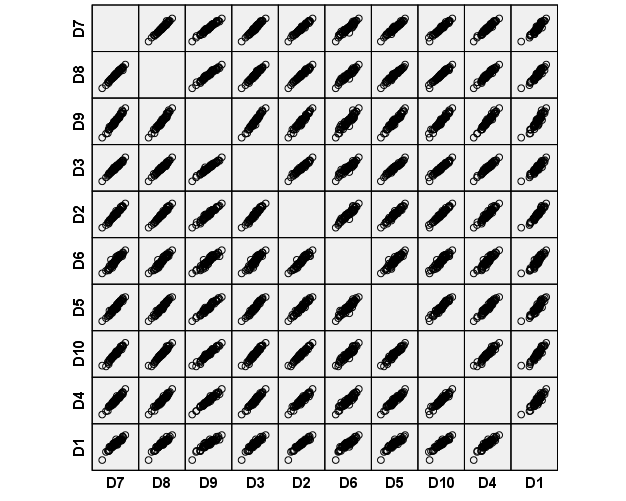 External Validity This aspect of construct validity relates to the responsiveness of an instrument and the relationship of its scores to the scores of external measures (criterion validity). The responsiveness of an instrument refers to “the degree to which an instrument is capable of detecting changes in person measures following an intervention that is assumed to impact the target construct” (Wolfe & Smith, 2007b, p. 222). If an instrument is responsive, it can be applied appropriately to measure expected group differences or individual/group change. Responsiveness is examined at the student-level and school level.Criterion validity is the strongest form of external validity; it determines how well scores from an instrument predict scores on a criterion measure (e.g., how well do SELIS scores predict achievement or the reverse, how well do prior achievement scores predict SELIS scores). There are two forms of criterion validity: concurrent and predictive. This section reports preliminary data on the relationship between students’ achievement (2019 MCAS scores) and students’ 2021 SELIS scores. The research question asks: Does student prior achievement (2019 MCAS scores) predict students’ perceptions of their social and emotional learning skills (SELIS 2021 scores)? Unfortunately, at the time of this posting, students 2021 achievement scores were not available so concurrent validity evidence could not be ascertained.Responsiveness of SELIS instrument.	Student-level. The responsiveness of an instrument is measured by the person strata index, H, which provides the number of statistically distinct SE skill groups whose centers of score distributions are separated by at least three standard errors of measurement within the sample. The number of person strata for the 61-item SELIS instrument is equivalent to almost 5.4 distinct person strata indicating that the student score distribution can reliably be divided into 5 distinct levels (Table 11). Students were categorized into four skill levels in the district reports, and this provides evidence that this score division is supported as the SELIS instrument proved responsive. The responsiveness of each dimension was also examined to assess if they could potentially be used as standalone administrations. Dimensions with a higher number of items were most responsive and students can be reliably divided into 3 or 4 skill levels for self-awareness and self-management, respectively. As mentioned previously, the three dimensions’ score distributions that are predicated on a smaller number of items (social awareness, relationship skills, and responsible decision-making skills) can only reliably be divided students into two skill levels (high and low). These data suggest, particularly for the overall SE score distribution, that the SELIS instrument is responsive at the student-level.Table 11: SE construct and dimension reliabilities1PSR: Person Separation Reliability; 2PSI: Person Separation Index; 3Formula: (((PSI * 4)+1)/3) 	School-level Responsiveness. The greater the number of person strata at the individual-level, the more likely the instrument will be responsive at the school level. The mean of the school-level data was 0.56 logits with a standard deviation of 0.164 logits. The average SE construct score ranged from low of 0.10 logits to a high of 0.97 logits (a 5.4 standard deviation difference). The distribution of school-level scores is shown in Figure 17. Percentiles are provided in Table 12. The 50th percentile is 0.58 logits; the 25th and 75th percentiles are 0.47 and 0.66 logits, respectively. These data suggest that the SELIS instrument is responsive at the school-level.Figure 17: School-level distribution of SE construct scores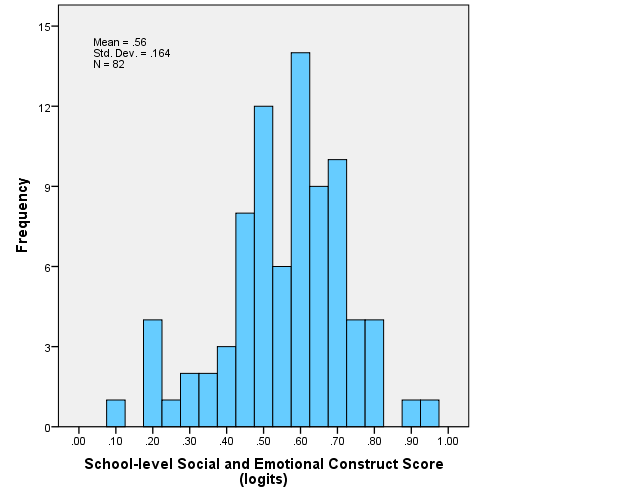 Table 12: Percentile range of SE construct scoresResponsiveness at the school-level is important as the scores can be used to help determine if Tier 1 interventions are needed within certain schools within districts.Predictive Validity Evidence.These analyses examine if student prior achievement (2019) is predictive of their 2021 social and emotional perception scores. Static achievement was measured using the Massachusetts Comprehensive Assessment System (MCAS) scaled scores from 2019 for English Language Arts & Literacy (ELA) and for mathematics. In separate analyses, student growth scores were also used as predictors; do students’ 2019 ELA and, separately, mathematics growth scores predict their 2021 SELIS scores? All achievement scaled scores and SELIS scores were standardized for these analyses. Bivariate correlations between student achievement were examined first at both the student- and school-level. Please note that there are only 36 schools retained in the growth analyses. Most elementarys are excluded from the analyses as there are no growth scores available in 2019 for students who are in grades 3, 4, and 5 in 2021.  Regression analyses to determine if any significant Pearson correlations between student-level achievement and SELIS scores were sustained when student covariates were added to the regression model were also performed. 	Pearson Correlations. With the exception of three correlations, the student-level Pearson correlations are small but significant (Table 13) across each bivariate correlation. This indicates that, for the most part, students’ 2019 ELA and mathematics static achievement scores (Zescaleds and Zmscaleds) and growth scores (Zesgp and Zmsgp) are predictive of students’ 2021 SE scores. In terms of core competencies, the strongest correlations are between students’ four achievement scores and students’ self-management scores. The weakest or non-significant correlations are between achievement and the two awareness competencies (SA and SOC). Table 13: Student-level Pearson Correlations1escaleds: English Language Arts & Literacy Z scaled score; 2English Language Arts and Literacy student group percentile Z score 3mscaleds: Mathematics Z scaled score; 4Mathematics student growth percentile Z score.When aggregated to the school level, there are significant small-to-moderate (r = 0.30 to 0.50) correlations between students’ static achievement scores and the SE construct/competency scores (Table 14). The analyses related to growth scores were problematic as they only included 36 of the 82 schools in the sample. All of the math growth score correlations were not significant; the ELA growth scores were only associated with the overall SE construct score and the self-management and responsible decision-making competency scores. Hough, Kalogrides, & Loeb (2017) similarly found that, at the school-level, students’ concurrent static mathematics achievement scores were correlated with students’ SE scores across all school types (elementary, middle, and high) but not meaningfully correlated with their mathematics growth scores. There was insufficient data to reliably break the SELIS data out by school type. However, the magnitude of the correlations found in this study correspond to those determined by Hough, Kalogrides, & Loeb (2017). Table 14: School-level Pearson Correlations11Caution is advised as there are only 36 schools associated with the student growth percentile analyses. Regression Analyses. Intra-class correlations (ICCs) were calculated for the overall SE scaled score and the five dimension scaled scores (Appendix D). Less than 5% of the variance is explained at the school or teacher level when performing two-level models. Similarly, using a three level model which includes both school (Level 2) and teacher (Level 3) in the model, roughly 1.3% of variance in SELIS scores is explained by school-level factors with approximately 3.0% explained by teacher-level factors. Due to these low ICCs, multi-level modeling was not warranted as over 95 percent of the variation in SELIS scores is at the individual student level. Simple multi-linear regressions were carried out to determine if students’ 2019 achievement scores predict students’ 2021 SELIS scores after partialling out the variance due to student characteristics. Table 15 provides the regression results of models predicting the SE construct/dimensions with student achievement and student covariates. Appendix E provides complete regression results related to the SE construct score (full dimension regression results are not shown).Table 15: Standardized regression coefficients with student covariates includedStudents’ 2019 ELA and mathematics achievement scores (static or growth-related) are still predictive of students’ 2021 social and emotional skills (ZSEms) after partialling out the variance due to student characteristics (Table 15). In order of magnitude, students’ ELA static performance has the strongest relationship with self-management skills, responsible decision-making skills, relationship skills, social awareness skills and a relatively weak relationship with self-awareness skills. The order of magnitude is similar for static mathematics scores with the exception of social awareness skills; math achievement is not predictive of students’ social awareness skills. The relationship between students’ growth scores and social and emotional skills is weaker (when compared to static scores) but still significant after partialling out the variance due to student characteristics. Similar to static achievement, students’ ELA and mathematics growth scores have the strongest relationship with students’ self-management scores; for mathematics, the relationship between growth and self-management scores is the only significant relationship between students’ math growth and students’ core competency skills. ELA growth scores are not predictive of students’ self-awareness or social awareness skills but are predictive of students’ relationship skills and responsible decision-making skills. These analyses need repeated to determine the concurrent relationship between students’ 2021 achievement scores and their 2021 social and emotional scores (student 2021 achievement data was not available at the time of the writing of this study). Consequential ValidityConsequential validity discusses the implications of using the scores for their intended purpose. It “appraises the value implications of score interpretation as a basis for action as well as the actual and potential consequences of test use” (Messick, 1995b, p.6). The Massachusetts Safe and Supportive Schools Commission (2019a, p.1) advocates that, “safe and supportive school environments are essential in order to reach high academic standards and other important educational reform goals, including diminishing the use of suspension and expulsion as an approach to discipline, preventing bullying, preventing substance use and misuse and providing support for addiction recovery, closing proficiency gaps, and halting the school to prison pipeline.” DESE’s primary goal is for educators to use the SELIS data to support students’ social and emotional wellbeing within a multi-tiered system of student supports. These data do have moderate stakes attached. Although they are not used in a high stakes accountability system at the state or district level, districts and schools are tasked with interpreting the data in culturally responsive ways to best support all their students, including students who are often marginalized. If the data is used inappropriately by educators, for example, to confirm previous biases about their students, students could be negatively impacted, and their social and emotional development harmed instead of supported. Involving students in the co-interpretation of the SELIS data and SWON maps is recommended so students’ have a voice in setting their goals for their SE development. Conclusion and Limitations of StudyThe purpose of this validity study was to provide psychometric evidence to justify the use of SELIS scores by schools and districts within Massachusetts. The conceptual framework for the SELIS was derived from CASEL’s theoretical framework, and premised on a previously validated instrument, the Social and Emotional Competency Assessment (Davidson et al., 2018; Crowder, 2019). Items were included that measured the five core competencies or dimensions: self-awareness (SA), self-management (SM), social awareness (SOC), relationship skills (RSK), and responsible decision-making (RDM). Evidence was provided that supported each aspect of construct validity (content, structural, substantive, generalizability, external, and consequential) for the social and emotional measure. All of the 61-item SELIS survey fit the Rasch model well; the survey exhibited high technical quality. The SELIS scale met the unidimensional assumption of the Rasch model. Students’ dimension scores (SA, SM, SOC, RSK, and RDM) were moderately to strongly correlated with each other indicating that they were distinct conceptually but structurally related by the overarching social and emotional learning construct. The rating scale structure was used by students as intended by the developers and item difficulty hierarchies for each of the dimensions met developers’ a priori expectations. The SELIS survey was reliable at the student and school level. Differential item function analyses indicated that students from different student groups with the same score largely had, within measurement error, the same affirmation level and likely interpretation of most items. These data support the generalizability of the social and emotional skills construct. SELIS scores were, as expected, appropriately related to external measures; for example, the scores were positively related to students’ student- and school- level achievement. The SELIS and dimension measures were responsive at both the student and school level. Students and schools were meaningfully differentiated by their SELIS scores.Limitations of Study. Unfortunately, due to the pandemic over the last year, the external validity evidence provided is limited in scope. Given the different modes of learning (in-person, all remote, and hybrid) students were participating in throughout the year, using this data to assess the external validity of the SELIS scores is problematic. Going forward, the concurrent relationships with students’ SELIS scores with other behavioral data such as attendance, suspension, and school climate data is needed.In conclusion, using the data available, the psychometric properties of the SELIS instrument met the basic assumptions of the Rasch-model, namely the items are well-fitting, invariant, and form a unidimensional scale, and showed preliminary evidence to support its external  validity. ReferencesBoone, W. J., Staver, J. R., and Yale, M. S. (2014). Rasch analysis in the human sciences, New York: Springer.Crowder, M. K., Gordon, R. A., Brown, R. D., Davidson, L. A., & Domitrovich, C. E. (2019). Linking social and emotional learning standards to the WCSD Social-Emotional Competency Assessment: A Rasch approach. School Psychology, 34 (3), 282 – 295.Davidson, L. A., Crowder, M. K., Gordon, R. A., Domitrovich, C. E., Brown, R. D., & Hayes, B. I. (2018). A continuous improvement approach to social and emotional competency measurement. Journal of Applied Developmental Psychology. 55, 93 – 106.Linacre, J. M. (2021). A user’s guide to Winsteps, Ministep Rasch-model computer programs: program manual 5.0.0, Chicago, US: MESA Press.Messick, S. (1980). Test validity and the ethics of assessment. American Psychologist, 35, 1012 – 1027.Messick, S. (1995a). Validity of psychological assessment: Validation of inferences from persons’ responses and performances as scientific inquiry into score meaning. American Psychologist, 50 (9), 741 – 749. Messick, S. (1995b). Standards of validity and the validity of standards in performance assessment. Educational Measurement, Issues and Practice. 14, 5 – 8.Smith, A. B. Rush, R., Fallowfield, L. J., Velikova, G., & Sharpe, M. (2008). Rasch fit statistics and sample size considerations for polytomous data. BMC Medical Research Methodology, 8, 	33 – 44. Wolfe, E. W., & Smith, E. V. Jr. (2007a). Instrument development tools and activities for measure validation using Rasch models: Part I – Instrument development tools. Journal of Applied Measurement, 8 (1), 97 – 123.Wolfe, E. W. & Smith Jr., E. V. (2007b). Instrument development tools and activities for measure validation using Rasch models: Part II – Validation activities. Journal of Applied Measurement, 8 (2), 204 – 234.Wright B.D., & Linacre J.M. (1994) Reasonable mean-square fit values. Rasch Measurement Transactions, 8:3 p.370Appendix A: Collaborative for Academic and Social and Emotional Learning’s (CASEL) Conceptual FrameworkThe SELIS survey was based on the old CASEL framework which is provided below. Over the summer of 2021, SELIS will be updated to reflect the new CASEL framework that can be found here.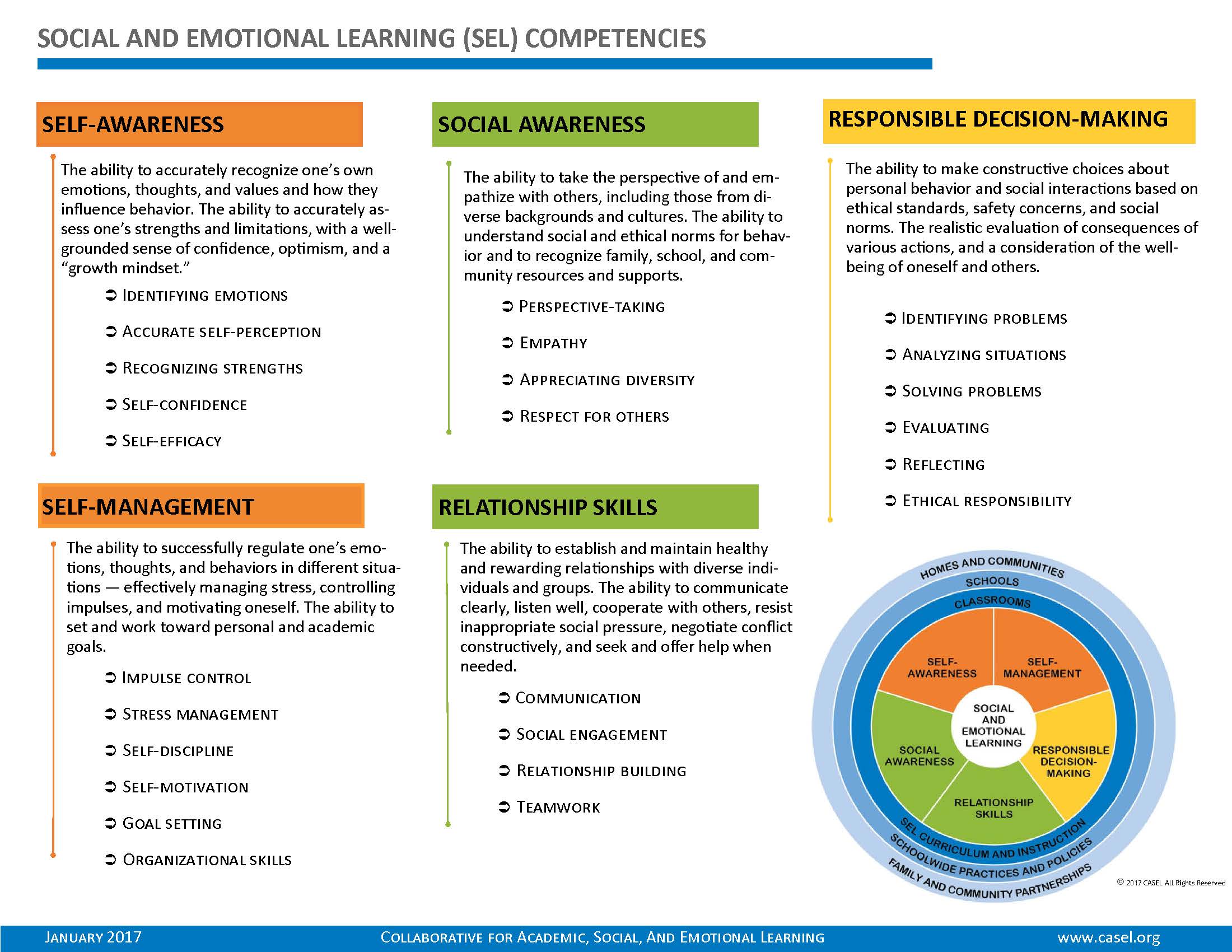 Downloaded from www.casel.org (2019)Appendix B: Survey Item PromptsAppendix C: Survey SpecificationsAppendix D: Intra-class correlations for SELIS data1Two districts did not supply teacher-level information in their rostersAppendix E: Linear Regression ResultsE1: Predicting SE construct with English Language Arts & Literacy scaled scores (escaleds) using student characteristics as covariatesDependent variable: ZDSEms; male, students of color (racebi), economically disadvantaged (ecodis), English learner (EL), and students with disabilities (SWD) coded 1.E2: 	Predicting SE construct with English Language Arts & Literacy student growth percentile scores (esgp) using student characteristics as covariatesE3: Predicting SE construct with Mathematics scaled scores (mscaleds) using student characteristics as covariatesE4: 	Predicting SE construct with Mathematics student growth percentile scores (msgp) using student characteristics as covariates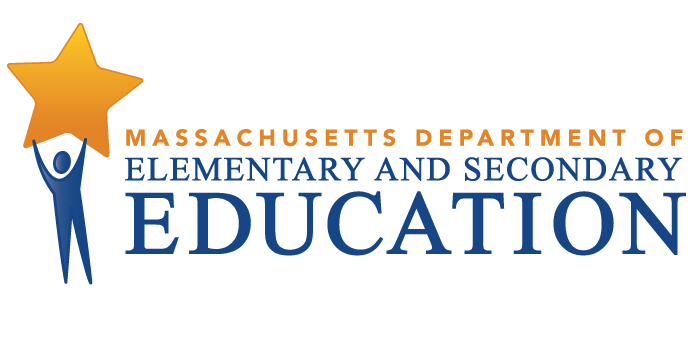 This document was prepared by the 
Massachusetts Department of Elementary and Secondary EducationJeffrey RileyCommissionerThe Massachusetts Department of Elementary and Secondary Education, an affirmative action employer, is committed to ensuring that all of its programs and facilities are accessible to all members of the public. We do not discriminate on the basis of age, color, disability, national origin, race, religion, sex, gender identity, or sexual orientation.  Inquiries regarding the Department’s compliance with Title IX and other civil rights laws may be directed to the Human Resources Director, 75 Pleasant St., Malden, MA 02148-4906. Phone: 781-338-6105.© 2020 Massachusetts Department of Elementary and Secondary EducationPermission is hereby granted to copy any or all parts of this document for non-commercial educational purposes. Please credit the “Massachusetts Department of Elementary and Secondary Education.”This document printed on recycled paperMassachusetts Department of Elementary and Secondary Education75 Pleasant Street, Malden, MA 02148-4906Phone 781-338-3000 TTY: N.E.T. Relay 800-439-2370www.doe.mass.edu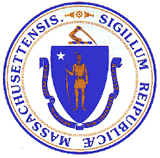 Pilot GroupStudent GroupSampleNumber1Sample PercentState (Percent)GenderFemale808249.348.7GenderMale794950.751.3GenderNon-binary----<0.01<0.1Race/ethnicity of studentsAsian7626.67.2Race/ethnicity of studentsBlack9489.39.3Race/ethnicity of studentsHispanic364221.222.3Race/ethnicity of studentsOther27184.04.4Race/ethnicity of studentsWhite996859.056.7Other student groupsEconomically disadvantaged605936.736.6Other student groupsEnglish learner11569.010.5Other student groupsStudents with disabilities263017.918.5Grade3 Grade 310686.7Grade3 Grade 4317319.8Grade3 Grade 5329420.5Grade3 Grade 611987.5Grade3 Grade 710446.5Grade3 Grade 8295418.4Grade3 Grade 96534.1Grade3 Grade 10193712.1Grade3 Grade 115683.5Grade3 Grade 121500.9TotalAll students16039----------Type of DataStudent Group(percent1)SampleResponse Rates DataNumber of students in district rosters24,295Response Rates DataNumber of students participating1 18,485 Response Rates DataUsable surveys216,039Response Rates DataPercent usable/roster66%Response Rates DataPercent usable/participating87%Response Rates DataRange of districts’ students participating (percent)51% – 98%Response Rates DataRange of districts’ students with usable surveys (percent)42% – 89%Language used to take the surveyPercent of usable student surveys taken in Brazilian Portuguese0.6Language used to take the surveyPercent of usable student surveys taken in English98.9Language used to take the surveyPercent of usable student surveys taken in Haitian Creole<0.01Language used to take the surveyPercent of usable student surveys taken in Simplified Chinese<0.01Language used to take the surveyPercent of usable student surveys taken in Spanish0.5Validity evidenceValidity evidenceValidity evidenceContentStructural SubstantiveInstrument purposeTest specificationItem technical qualityPrincipal components residual analysesRasch dimensionality analysesSub-scale correlationsRating scale functioningItem difficulty hierarchy Validity evidenceValidity evidenceValidity evidenceGeneralizabilityExternalConsequential2Differential item functioningPerson separation reliabilityItem invarianceResponsivenessRelationship between SELIS scaled-scores with scores from similar/dissimilar constructsStandard settingScore useTable 5: Unidimensionality data for each social and emotional dimensionTable 5: Unidimensionality data for each social and emotional dimensionTable 5: Unidimensionality data for each social and emotional dimensionTable 5: Unidimensionality data for each social and emotional dimensionTable 5: Unidimensionality data for each social and emotional dimensionConstructNumber of ItemsPercent Variance1st Contrast EigenvalueCluster CorrelationsSocial and Emotional Learning6134.13.3≥ 0.70Self-Awareness1436.71.6≥ 0.80Self-Management1841.12.1≥ 0.80Social-Awareness1035.51.4≥ 0.80Relationship Skills949.71.7≥ 0.70Responsible Decision-making1038.71.3≥ 0.90Construct*SESASMSOCRSKRDMSocial and Emotional Learning (SE)-----1.001.000.970.941.00Self-Awareness (SA)0.88-----0.860.840.850.90Self-Management (SM)0.920.74-----0.830.770.86Social-Awareness (SOC)0.790.640.66-----0.900.90Relationship Skills (RSK)0.780.660.620.65-----0.95Responsible Decision-making (RDM)0.820.690.690.640.69-----ItemDomainItem Prompt (from most difficult to least difficult)SAS13Self-conceptOffering an answer even though I am not sure I am right.SAS6Self-conceptKnowing how to get better at things that are hard for me to do at school.SAE2EmotionsKnowing ways to make myself feel better when I'm sad.SAE8EmotionsKnowing ways I calm myself down.SAE10EmotionsKnowing when my feelings are making it hard for me to focus.SAS9Self-conceptKnowing when I can’t control something.SAE11EmotionsUnderstanding the difference between how others expect me to feel and how I really feel.SAS14Self-conceptKnowing my opinions matter even when others don't listen to them.SAS1Self-conceptKnowing what my strengths are.SAE7EmotionsKnowing when my mood affects how I treat others.SAE3EmotionsNoticing what my body does when I am nervous.SAE4EmotionsKnowing the emotions I feel.SAS5Self-conceptKnowing when I am wrong in the way I behave.SAS12Self-conceptKnowing what I am interested in at school.ItemDomainItem Prompt (from most difficult to least difficult)SME1EmotionStaying calm when I feel stressed.SMS4SchoolworkStaying focused in class even when there are distractions.SME12EmotionGetting through something even when I feel frustrated.SMG18Goal-settingPlanning my work when I have multiple assignments due at the same time.SMS3SchoolworkWorking on assignments even when they are hard.SME13EmotionWorking on things even when I don't like them.SMG11Goal-settingFinishing tasks even if they are hard for me.SMG14Goal-settingReaching goals that I set for myself.SMS10SchoolworkDoing my schoolwork even when I do not feel like it.SME2EmotionBeing patient even when I am really excited.SMG17Goal-settingCatching up on my work when I get behind.SMS5SchoolworkPlanning ahead so I can turn a project in on time.SMS6SchoolworkBeing prepared for tests.SMG7Goal-settingThinking through the steps it will take to reach my goals.SMS9SchoolworkFinishing my schoolwork without reminders.SMG8Goal-settingSetting goals for myself.SME16EmotionBeing careful about what information I share about myself on social media (e.g., TikTok, Facebook, Instagram, etc.).ItemItem Prompt (from most difficult to least difficult)SOC8Knowing when to tell my friends how I really feel.SOC2Knowing how to get help when I'm having trouble with a classmate.SOC9Knowing when my tone of voice may cause someone to misunderstand what I intended to say.SOC1Knowing what people are feeling by the look on their face.SOC3Learning from people with different opinions than me.SOC4Knowing how my actions impact my classmates.SOC6Waiting for other students to finish talking before I speak.SOC5Knowing when someone needs help.SOC10Recognizing when I am making someone uncomfortable.SOC7Knowing the difference between bullying someone and joking with someone.ItemItem Prompt (from most difficult to least difficult)RSK4Sharing what I am feeling with others.RSK7Leading a discussion in class.RSK2Talking to an adult when I have problems at school.RSK8Asking a classmate to do their fair share of a group project.RSK9Standing up for someone even if they are outside of my friend group.RSK1Being welcoming to someone I don't usually eat lunch with.RSK5Respecting a classmate's opinions during a disagreement.RSK3Getting along well with my classmates.RSK6Getting along well with my teachers.ItemItem Prompt (from most difficult to least difficult)RDM9Deciding what courses to take to get me into the college or career I want.RDM1Helping to make my school a better place.RDM7Knowing when to accept help when it is offered.RDM5Thinking about what might happen before making a decision.REM3Thinking of different ways to solve a problem (e.g., a disagreement with another student).RDM8Understanding the importance of what I am learning to my future success.RDM6Taking responsibility for my choices.RDM10Knowing something is wrong to do even when it happens all the time.RDM4Saying "no" to a friend who wants to break the rules.RDM2Knowing when people's actions are "right" or "wrong" (e.g., helpful or harmful)Construct/DimensionNumber of ItemsRealPSR1Model PSR1PSI average2Number of Person Strata3Social and Emotional Learning (SE)610.930.943.805.4Self-Awareness (SA)140.790.822.03.0Self-Management (SM)180.870.892.754.0Social-Awareness (S0C)100.630.711.432.2Relationship Skills (RSK)90.670.731.542.4Responsible Decision-making (RDM)100.650.721.492.3Student Group (Number)Construct/DimensionPerson Separation Reliability (Model)Construct/DimensionPerson Separation Reliability (Model)Construct/DimensionPerson Separation Reliability (Model)Construct/DimensionPerson Separation Reliability (Model)Construct/DimensionPerson Separation Reliability (Model)Construct/DimensionPerson Separation Reliability (Model)Student Group (Number)SESASMSOCRSKRDMFemale (8082)0.940.830.900.700.740.72Male (7949)0.940.810.890.710.720.72Non-binary (NA)NANANANANANAAsian (762)0.930.800.870.670.700.68Black (948)0.940.820.890.710.730.70Hispanic (3642)0.940.830.890.720.740.73Other (718)0.940.830.890.710.720.71White (9968)0.940.820.890.700.730.72Non-Economically disadvantaged (9979)0.940.810.890.690.720.70Economically disadvantaged (6059)0.940.830.900.720.740.74Non-English Learner (14882)0.940.820.890.700.730.71English Learner (1156)0.940.830.880.730.730.75Students without disabilities (13408)0.940.820.890.700.730.71Students with disabilities (2630)0.940.840.900.740.740.75Size of DIF (difference in logits)Size of DIF (difference in logits)Size of DIF (difference in logits)Size of DIF (difference in logits)Size of DIF (difference in logits)Size of DIF (difference in logits)<0.30.3 to <0.40.4 to <0.50.5 to <0.60.6 to <0.7≥0.7Number of items5254000Items-----------------------------Size of DIF (difference in logits)Size of DIF (difference in logits)Size of DIF (difference in logits)Size of DIF (difference in logits)Size of DIF (difference in logits)Size of DIF (difference in logits)<0.30.3 to <0.40.4 to <0.50.5 to <0.60.6 to <0.7≥0.7Number of items6100000Items------------------------------------Size of DIF (difference in logits)Size of DIF (difference in logits)Size of DIF (difference in logits)Size of DIF (difference in logits)Size of DIF (difference in logits)Size of DIF (difference in logits)<0.30.3 to <0.40.4 to <0.50.5 to <0.60.6 to <0.7≥0.7Number of items4773211Items------------------------RSK9SAS14Comment------------------------Asian students view skill more difficultAsian students view skill more difficultDIF ItemsRSK9: Standing up for someone even if they are outside of my friend group. SAS14: Knowing my opinions matter even when others don't listen to them.RSK9: Standing up for someone even if they are outside of my friend group. SAS14: Knowing my opinions matter even when others don't listen to them.RSK9: Standing up for someone even if they are outside of my friend group. SAS14: Knowing my opinions matter even when others don't listen to them.RSK9: Standing up for someone even if they are outside of my friend group. SAS14: Knowing my opinions matter even when others don't listen to them.RSK9: Standing up for someone even if they are outside of my friend group. SAS14: Knowing my opinions matter even when others don't listen to them.RSK9: Standing up for someone even if they are outside of my friend group. SAS14: Knowing my opinions matter even when others don't listen to them.Size of DIF (difference in logits)Size of DIF (difference in logits)Size of DIF (difference in logits)Size of DIF (difference in logits)Size of DIF (difference in logits)Size of DIF (difference in logits)<0.30.3 to <0.40.4 to <0.50.5 to <0.60.6 to <0.7≥0.7Number of items6001000Items------------------------------------Size of DIF (difference in logits)Size of DIF (difference in logits)Size of DIF (difference in logits)Size of DIF (difference in logits)Size of DIF (difference in logits)Size of DIF (difference in logits)<0.30.3 to <0.40.4 to <0.50.5 to <0.60.6 to <0.7≥0.7Number of items5721010Items-----------------------RDM2------CommentEL students view the skill harderDIF itemRDM2: Knowing when people's actions are "right" or "wrong" (e.g., helpful, or harmful).RDM2: Knowing when people's actions are "right" or "wrong" (e.g., helpful, or harmful).RDM2: Knowing when people's actions are "right" or "wrong" (e.g., helpful, or harmful).RDM2: Knowing when people's actions are "right" or "wrong" (e.g., helpful, or harmful).RDM2: Knowing when people's actions are "right" or "wrong" (e.g., helpful, or harmful).RDM2: Knowing when people's actions are "right" or "wrong" (e.g., helpful, or harmful).Size of DIF (difference in logits)Size of DIF (difference in logits)Size of DIF (difference in logits)Size of DIF (difference in logits)Size of DIF (difference in logits)Size of DIF (difference in logits)<0.30.3 to <0.40.4 to <0.50.5 to <0.60.6 to <0.7>0.7Number of items5812000Items-----------------------------------Construct/DimensionNumber of ItemsNumber of Person Strata3Social and Emotional Learning (SE)615.4Self-Awareness (SA)143.0Self-Management (SM)184.0Social-Awareness (S0C)102.2Relationship Skills (RSK)92.4Responsible Decision-making (RDM)102.3PercentilesPercentilesPercentilesPercentilesPercentilesPercentilesPercentilesPercentilesPercentilesPercentilesPercentilesPercentilesPercentilesPercentilesPercentilesPercentiles5102550759095Weighted Average(Definition 1)DSEms.2200.3160.4675.5800.6650.7570.8100Tukey's HingesDSEms.4700.5800.6600Spring 2021 SELIS score2019 MCAS Zescaleds1(N = 10,455)2019 MCAS Zesgp2(N = 7,136)2019 MCASZmscaleds3(N = 10,503)2019 MCASZmsgp4(N = 7,138)SE construct(ZSEms)0.095**0.033**0.106**0.039**Self-awareness(ZSAms)0.041**0.0080.062**0.015Self-management(ZSMms)0.103**0.040**0.131**0.061**Social awareness(ZSOCms)0.079**0.026*0.043**0.000Relationship skills(ZRSKms)0.067**0.029*0.062**0.029*Responsible decision-making(ZRDMms)0.102**0.035**0.090**0.026*Spring 2021 SELIS score2019 MCAS Zescaleds(N = 73)2019 MCAS Zesgp1(N = 36)2019 MCASZmscaleds(N = 73)2019 MCASZmsgp1(N = 36)SE construct(ZSEms)0.40**0.36*0.43*0.24Self-awareness(ZSAms)0.35**0.320.41**0.15Self-management(ZSMms)0.33**0.39*0.36**0.27Social awareness(ZSOCms)0.50**0.250.47**0.17Relationship skills(ZRSKms)0.34**0.270.30**0.24Responsible decision-making(ZRDMms)0.43**0.33*0.47**0.20Spring 2021 SELIS score2019 MCAS Zescaleds1(N = 10,450)2019 MCASZesgp3(N = 7,132)2019 MCAS Zmscaleds2(N = 10,498)2019 MCASZmsgp4(N = 7,138)SE construct(ZSEms)0.061***0.032**0.062***0.032**Self-awareness(ZSAms)0.024*0.0140.025*0.014Self-management(ZSMms)0.078***0.039**0.100***0.055***Social awareness(ZSOCms)0.042***0.0200.000-0.006Relationship skills(ZRSKms)0.043***0.027*0.029*0.023Responsible decision-making(ZRDMms)0.052***0.028*0.040**0.017No.1Item codeItem Prompt: How hard to easy is the following for you?ES2MS2HS211SAS1Knowing what my strengths are. XXX21SAE2Knowing ways to make myself feel better when I'm sad. XXX31SAE3Noticing what my body does when I am nervous. XXX41SAE4Knowing the emotions I feel. XXX51SAS5Knowing when I am wrong in the way I behave.XXX61SAS6Knowing how to get better at things that are hard for me to do at school. XXX71SAE7Knowing when my mood affects how I treat others. XXX81SAE8Knowing ways I calm myself down. XXX91SAS9Knowing when I can't control something.XXX101SAE10Knowing when my feelings are making it hard for me to focus.XXX11SAE11Understanding the difference between how others expect me to feel and how I really feel.X12SAS12Knowing what I am interested in at school.X13SAS13Offering an answer even though I am not sure I am right.X14SAS14Knowing my opinions matter even when others don't listen to them.XTotal Number of SA Items111112151SME1Staying calm when I feel stressed. XXX161SME2Being patient even when I am really excited. XXX171SMS3Working on assignments even when they are hard. XXX181SMS4Staying focused in class even when there are distractions. XXX191SMS5Planning ahead so I can turn a project in on time.XXX201SMS6Being prepared for tests.XXX211SMG7Thinking through the steps it will take to reach my goals.XXX221SMG8Setting goals for myself.XXX231SMS9Finishing my schoolwork without reminders. XXX241SMS10Doing my schoolwork even when I do not feel like it.XXX251SMG11Finishing tasks even if they are hard for me.XXX261SME12Getting through something even when I feel frustrated. XXX271SME13Working on things even when I don't like them. XXX281SMG14Reaching goals that I set for myself.XXX29SME15Trusting at least one adult in school who I can go to if I have a problem.XXX30SME16Being careful about what information I share about myself on social media (e.g., TikTok, Facebook, Instagram, etc.).X31SMG17Catching up on my work when I get behind.X32SMG18Planning my work when I have multiple assignments due at the same time.XTotal Number of Self-management (SM) ItemsTotal Number of Self-management (SM) ItemsTotal Number of Self-management (SM) Items161616Appendix B: Survey Item Prompts continuedAppendix B: Survey Item Prompts continuedAppendix B: Survey Item Prompts continuedAppendix B: Survey Item Prompts continuedAppendix B: Survey Item Prompts continuedAppendix B: Survey Item Prompts continuedNo.1Item codeItem Prompt: How hard to easy is the following for you?ES2MS2HS2331SOC1Knowing what people are feeling by the look on their face. XXX341SOC2Knowing how to get help when I'm having trouble with a classmate.XXX351SOC3Learning from people with different opinions than me.XXX361SOC4Knowing how my actions impact my classmates. XXX371SOC5Knowing when someone needs help. XXX38SOC6Waiting for other students to finish talking before I speak.X39SOC7Knowing the difference between bullying someone and joking with someone.X40SOC8Knowing when to tell my friends how I really feelX41SOC9Knowing when my tone of voice may cause someone to misunderstand what I intended to say.X42SOC10Recognizing when I am making someone uncomfortable.X Total Number of Social Awareness (SOC) Items Total Number of Social Awareness (SOC) Items Total Number of Social Awareness (SOC) Items677431RSK1Being welcoming to someone I don't usually eat lunch with. XXX441RSK2Talking to an adult when I have problems at school.XXX451RSK3Getting along well with my classmates. XXX461RSK4Sharing what I am feeling with others.XXX471RSK5Respecting a classmate's opinions during a disagreement. XXX481RSK6Getting along well with my teachers. XXX49RSK7Leading a discussion in class.X50RSK8Asking a classmate to do their fair share of a group project.X51RSK9Standing up for someone even if they are outside of my friend group.X Total Number of Relationship Skills (RSK) Items Total Number of Relationship Skills (RSK) Items Total Number of Relationship Skills (RSK) Items678521RDM1Helping to make my school a better place. XXX531RDM2Knowing when people's actions are "right" or "wrong" (e.g., helpful or harmful)XXX541RDM3Thinking of different ways to solve a problem (e.g., a disagreement with another student). XXX551RDM4Saying "no" to a friend who wants to break the rules. XXX561RDM5Thinking about what might happen before making a decision.XXX57RDM6Taking responsibility for my choices.X58RDM7Knowing when to accept help when it is offered.X59RDM8Understanding the importance of what I am learning to my future success.X60RDM9Deciding what courses to take to get me into the college or career I want.X61RDM10Knowing something is wrong to do even when it happens all the time.X Total Number of Responsible Decision-making (RDM) Items Total Number of Responsible Decision-making (RDM) Items Total Number of Responsible Decision-making (RDM) Items677Total Number of SELIS Survey ItemsTotal Number of SELIS Survey ItemsTotal Number of SELIS Survey Items4548501Items taken or adapted from the Social and Emotional Competency Assessment (SECA), (Crowder et al, 2019; Davidson et al,  2018)1Items taken or adapted from the Social and Emotional Competency Assessment (SECA), (Crowder et al, 2019; Davidson et al,  2018)1Items taken or adapted from the Social and Emotional Competency Assessment (SECA), (Crowder et al, 2019; Davidson et al,  2018)1Items taken or adapted from the Social and Emotional Competency Assessment (SECA), (Crowder et al, 2019; Davidson et al,  2018)1Items taken or adapted from the Social and Emotional Competency Assessment (SECA), (Crowder et al, 2019; Davidson et al,  2018)1Items taken or adapted from the Social and Emotional Competency Assessment (SECA), (Crowder et al, 2019; Davidson et al,  2018)2ES: Elementary (G3 - G5) items; MS: Middle school (G6 - G8); HS: High school (G9-G12)2ES: Elementary (G3 - G5) items; MS: Middle school (G6 - G8); HS: High school (G9-G12)2ES: Elementary (G3 - G5) items; MS: Middle school (G6 - G8); HS: High school (G9-G12)2ES: Elementary (G3 - G5) items; MS: Middle school (G6 - G8); HS: High school (G9-G12)2ES: Elementary (G3 - G5) items; MS: Middle school (G6 - G8); HS: High school (G9-G12)2ES: Elementary (G3 - G5) items; MS: Middle school (G6 - G8); HS: High school (G9-G12)CompetencyDomainG3 – G5Items1G6 – G8Items1G9 – G11Items1Total2Self-awareness (SA)SA emotion (SAE)6+06+06+17Self-awareness (SA)SA self-concept (SAS)4+14+14+17SA Subtotal11111214Self-Management (SM)SM emotion (SME)5+05+15+06Self-Management (SM)SM schoolwork (SMS)6+06+06+06Self-Management (SM)SM goals (SMG)4+14+04+16SM Subtotal16161618Social-awareness (SOC)Social awareness5+15+25+210Relationship skills (RSK)Relationship skills6+06+16+29Responsible Decision-making (RDM)Responsible decision-making5+15+25+210Subtotal18212229TOTAL45485061SE Construct/DimensionSchool (N = 82)Teacher (N = 515)1Social and Emotional.015.041Self-awareness.012.030Self-management.013.038Social awareness.007.024Relationship Skills.021.033Responsible Decision-making.016.037Model SummaryModel SummaryModel SummaryModel SummaryModel SummaryModel SummaryModel SummaryModel SummaryModel SummaryModel SummaryModel SummaryModelRR SquareAdjusted R SquareStd. Error Change StatisticsChange StatisticsChange StatisticsChange StatisticsChange StatisticsDurbin-WatsonModelRR SquareAdjusted R SquareStd. Error R Square ChangeF Changedf1df2Sig. F ChangeDurbin-Watson1.095a.009.009.8827.00996.010110448.0002.141b.020.019.8781.01122.866510443.0001.921a. Predictors: (Constant), Zscore(escaleds)a. Predictors: (Constant), Zscore(escaleds)a. Predictors: (Constant), Zscore(escaleds)a. Predictors: (Constant), Zscore(escaleds)a. Predictors: (Constant), Zscore(escaleds)a. Predictors: (Constant), Zscore(escaleds)a. Predictors: (Constant), Zscore(escaleds)a. Predictors: (Constant), Zscore(escaleds)a. Predictors: (Constant), Zscore(escaleds)a. Predictors: (Constant), Zscore(escaleds)a. Predictors: (Constant), Zscore(escaleds)b. Predictors: (Constant), Zscore(escaleds), racebi, gender, EL, ecodis, SWDb. Predictors: (Constant), Zscore(escaleds), racebi, gender, EL, ecodis, SWDb. Predictors: (Constant), Zscore(escaleds), racebi, gender, EL, ecodis, SWDb. Predictors: (Constant), Zscore(escaleds), racebi, gender, EL, ecodis, SWDb. Predictors: (Constant), Zscore(escaleds), racebi, gender, EL, ecodis, SWDb. Predictors: (Constant), Zscore(escaleds), racebi, gender, EL, ecodis, SWDb. Predictors: (Constant), Zscore(escaleds), racebi, gender, EL, ecodis, SWDb. Predictors: (Constant), Zscore(escaleds), racebi, gender, EL, ecodis, SWDb. Predictors: (Constant), Zscore(escaleds), racebi, gender, EL, ecodis, SWDb. Predictors: (Constant), Zscore(escaleds), racebi, gender, EL, ecodis, SWDb. Predictors: (Constant), Zscore(escaleds), racebi, gender, EL, ecodis, SWDc. Dependent Variable: ZDSEmsc. Dependent Variable: ZDSEmsc. Dependent Variable: ZDSEmsc. Dependent Variable: ZDSEmsc. Dependent Variable: ZDSEmsc. Dependent Variable: ZDSEmsc. Dependent Variable: ZDSEmsc. Dependent Variable: ZDSEmsc. Dependent Variable: ZDSEmsc. Dependent Variable: ZDSEmsc. Dependent Variable: ZDSEmsModelAdjusted R square: 0.019ModelAdjusted R square: 0.019Unstandardized CoefficientsUnstandardized CoefficientsStandardized CoefficientstSig.ModelAdjusted R square: 0.019ModelAdjusted R square: 0.019BStd. ErrorBetatSig.1(Constant)-.006.009-.749.4541Zscore(escaleds).085.009.0959.798.0002(Constant).034.0162.200.0282Zscore(escaleds).054.010.0615.343.0002gender.090.017.0515.162.0002racebi-.065.019-.035-3.443.0012ecodis-.117.019-.064-6.079.0002EL-.012.048-.003-.253.8002SWD-.117.025-.049-4.640.000Model SummaryModel SummaryModel SummaryModel SummaryModel SummaryModel SummaryModel SummaryModel SummaryModel SummaryModel SummaryModel SummaryModel SummaryModelRR SquareAdjusted R SquareStd. ErrorChange StatisticsChange StatisticsChange StatisticsChange StatisticsChange StatisticsDurbin-WatsonModelRR SquareAdjusted R SquareStd. ErrorR Square ChangeF Changedf1df2Sig. F ChangeDurbin-Watson1.033a.001.001.8698.0017.66817130.0062.124b.015.015.8638.01420.79857125.0001.907a. Predictors: (Constant), Zscore(esgp)a. Predictors: (Constant), Zscore(esgp)a. Predictors: (Constant), Zscore(esgp)a. Predictors: (Constant), Zscore(esgp)a. Predictors: (Constant), Zscore(esgp)a. Predictors: (Constant), Zscore(esgp)a. Predictors: (Constant), Zscore(esgp)a. Predictors: (Constant), Zscore(esgp)a. Predictors: (Constant), Zscore(esgp)a. Predictors: (Constant), Zscore(esgp)a. Predictors: (Constant), Zscore(esgp)a. Predictors: (Constant), Zscore(esgp)b. Predictors: (Constant), Zscore(esgp), racebi, SWD, gender, EL, ecodisb. Predictors: (Constant), Zscore(esgp), racebi, SWD, gender, EL, ecodisb. Predictors: (Constant), Zscore(esgp), racebi, SWD, gender, EL, ecodisb. Predictors: (Constant), Zscore(esgp), racebi, SWD, gender, EL, ecodisb. Predictors: (Constant), Zscore(esgp), racebi, SWD, gender, EL, ecodisb. Predictors: (Constant), Zscore(esgp), racebi, SWD, gender, EL, ecodisb. Predictors: (Constant), Zscore(esgp), racebi, SWD, gender, EL, ecodisb. Predictors: (Constant), Zscore(esgp), racebi, SWD, gender, EL, ecodisb. Predictors: (Constant), Zscore(esgp), racebi, SWD, gender, EL, ecodisb. Predictors: (Constant), Zscore(esgp), racebi, SWD, gender, EL, ecodisb. Predictors: (Constant), Zscore(esgp), racebi, SWD, gender, EL, ecodisb. Predictors: (Constant), Zscore(esgp), racebi, SWD, gender, EL, ecodisc. Dependent Variable: ZDSEmsc. Dependent Variable: ZDSEmsc. Dependent Variable: ZDSEmsc. Dependent Variable: ZDSEmsc. Dependent Variable: ZDSEmsc. Dependent Variable: ZDSEmsc. Dependent Variable: ZDSEmsc. Dependent Variable: ZDSEmsc. Dependent Variable: ZDSEmsc. Dependent Variable: ZDSEmsc. Dependent Variable: ZDSEmsc. Dependent Variable: ZDSEmsModelAdjusted R square: 0.014ModelAdjusted R square: 0.014Unstandardized CoefficientsUnstandardized CoefficientsStandardized CoefficientstSig.ModelAdjusted R square: 0.014ModelAdjusted R square: 0.014BStd. ErrorBetatSig.1(Constant).003.010.276.7831Zscore(esgp).029.010.0332.769.0062(Constant).036.0172.072.0382Zscore(esgp).028.010.0322.700.0072gender.106.021.0615.125.0002racebi-.077.023-.042-3.402.0012ecodis-.135.023-.073-5.847.0002EL.024.068.004.353.7242SWD-.096.029-.040-3.308.001Model SummaryModel SummaryModel SummaryModel SummaryModel SummaryModel SummaryModel SummaryModel SummaryModel SummaryModel SummaryModel SummaryModelRR SquareAdjusted R SquareStd. ErrorChange StatisticsChange StatisticsChange StatisticsChange StatisticsChange StatisticsDurbin-WatsonModelRR SquareAdjusted R SquareStd. ErrorR Square ChangeF Changedf1df2Sig. F ChangeDurbin-Watson1.106a.011.011.8811.011119.480110496.0002.141b.020.019.8774.00918.435510491.0001.923a. Predictors: (Constant), Zscore(mscaleds)a. Predictors: (Constant), Zscore(mscaleds)a. Predictors: (Constant), Zscore(mscaleds)a. Predictors: (Constant), Zscore(mscaleds)a. Predictors: (Constant), Zscore(mscaleds)a. Predictors: (Constant), Zscore(mscaleds)a. Predictors: (Constant), Zscore(mscaleds)a. Predictors: (Constant), Zscore(mscaleds)a. Predictors: (Constant), Zscore(mscaleds)a. Predictors: (Constant), Zscore(mscaleds)a. Predictors: (Constant), Zscore(mscaleds)b. Predictors: (Constant), Zscore(mscaleds), gender, racebi, EL, ecodis, SWDb. Predictors: (Constant), Zscore(mscaleds), gender, racebi, EL, ecodis, SWDb. Predictors: (Constant), Zscore(mscaleds), gender, racebi, EL, ecodis, SWDb. Predictors: (Constant), Zscore(mscaleds), gender, racebi, EL, ecodis, SWDb. Predictors: (Constant), Zscore(mscaleds), gender, racebi, EL, ecodis, SWDb. Predictors: (Constant), Zscore(mscaleds), gender, racebi, EL, ecodis, SWDb. Predictors: (Constant), Zscore(mscaleds), gender, racebi, EL, ecodis, SWDb. Predictors: (Constant), Zscore(mscaleds), gender, racebi, EL, ecodis, SWDb. Predictors: (Constant), Zscore(mscaleds), gender, racebi, EL, ecodis, SWDb. Predictors: (Constant), Zscore(mscaleds), gender, racebi, EL, ecodis, SWDb. Predictors: (Constant), Zscore(mscaleds), gender, racebi, EL, ecodis, SWDc. Dependent Variable: ZDSEmsc. Dependent Variable: ZDSEmsc. Dependent Variable: ZDSEmsc. Dependent Variable: ZDSEmsc. Dependent Variable: ZDSEmsc. Dependent Variable: ZDSEmsc. Dependent Variable: ZDSEmsc. Dependent Variable: ZDSEmsc. Dependent Variable: ZDSEmsc. Dependent Variable: ZDSEmsc. Dependent Variable: ZDSEmsModelAdjusted R square: .019ModelAdjusted R square: .019Unstandardized CoefficientsUnstandardized CoefficientsStandardized CoefficientstSig.ModelAdjusted R square: .019ModelAdjusted R square: .019BStd. ErrorBetatSig.1(Constant)-.007.009-.816.4151Zscore(mscaleds).094.009.10610.931.0002(Constant).042.0152.789.0052Zscore(mscaleds).055.010.0625.425.0002gender.070.017.0394.057.0002racebi-.066.019-.036-3.485.0012ecodis-.114.019-.062-5.871.0002EL-.007.046-.002-.156.8762SWD-.115.026-.048-4.513.000Model SummaryModel SummaryModel SummaryModel SummaryModel SummaryModel SummaryModel SummaryModel SummaryModel SummaryModel SummaryModel SummaryModelRR SquareAdjusted R SquareStd. ErrorChange StatisticsChange StatisticsChange StatisticsChange StatisticsChange StatisticsDurbin-WatsonModelRR SquareAdjusted R SquareStd. ErrorR Square ChangeF Changedf1df2Sig. F ChangeDurbin-Watson1.039a.002.001.8694.00211.09317131.0012.125b.016.015.8636.01420.23757126.0001.913a. Predictors: (Constant), Zscore(msgp)a. Predictors: (Constant), Zscore(msgp)a. Predictors: (Constant), Zscore(msgp)a. Predictors: (Constant), Zscore(msgp)a. Predictors: (Constant), Zscore(msgp)a. Predictors: (Constant), Zscore(msgp)a. Predictors: (Constant), Zscore(msgp)a. Predictors: (Constant), Zscore(msgp)a. Predictors: (Constant), Zscore(msgp)a. Predictors: (Constant), Zscore(msgp)a. Predictors: (Constant), Zscore(msgp)b. Predictors: (Constant), Zscore(msgp), racebi, gender, SWD, EL, ecodisb. Predictors: (Constant), Zscore(msgp), racebi, gender, SWD, EL, ecodisb. Predictors: (Constant), Zscore(msgp), racebi, gender, SWD, EL, ecodisb. Predictors: (Constant), Zscore(msgp), racebi, gender, SWD, EL, ecodisb. Predictors: (Constant), Zscore(msgp), racebi, gender, SWD, EL, ecodisb. Predictors: (Constant), Zscore(msgp), racebi, gender, SWD, EL, ecodisb. Predictors: (Constant), Zscore(msgp), racebi, gender, SWD, EL, ecodisb. Predictors: (Constant), Zscore(msgp), racebi, gender, SWD, EL, ecodisb. Predictors: (Constant), Zscore(msgp), racebi, gender, SWD, EL, ecodisb. Predictors: (Constant), Zscore(msgp), racebi, gender, SWD, EL, ecodisb. Predictors: (Constant), Zscore(msgp), racebi, gender, SWD, EL, ecodisc. Dependent Variable: ZDSEmsc. Dependent Variable: ZDSEmsc. Dependent Variable: ZDSEmsc. Dependent Variable: ZDSEmsc. Dependent Variable: ZDSEmsc. Dependent Variable: ZDSEmsc. Dependent Variable: ZDSEmsc. Dependent Variable: ZDSEmsc. Dependent Variable: ZDSEmsc. Dependent Variable: ZDSEmsc. Dependent Variable: ZDSEmsModelAdjusted R square: 0.014ModelAdjusted R square: 0.014Unstandardized CoefficientsUnstandardized CoefficientsStandardized CoefficientstSig.ModelAdjusted R square: 0.014ModelAdjusted R square: 0.014BStd. ErrorBetatSig.1(Constant).003.010.281.8111Zscore(msgp).034.010.0393.331.0012(Constant).036.0172.110.0312Zscore(msgp).028.010.0322.730.0082gender.103.021.0595.011.0002racebi-.075.023-.041-3.306.0012ecodis-.133.023-.071-5.744.0002EL.015.067.003.219.8262SWD-.101.029-.042-3.457.001